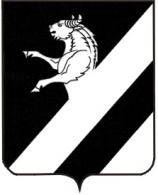 Красноярский крайАчинский районАдминистрация Тарутинского сельсоветаПОСТАНОВЛЕНИЕ22.12.2015	              п. Тарутино	                               № 142 - ПО внесении изменений в Постановление от 13.01.2014 № 01-П«Об утверждении Административногорегламента исполнения муниципальной функции по проведению проверок физических лиц при осуществлении муниципального жилищного контроля на территории Тарутинского сельсовета»           В целях организации  и осуществления муниципального жилищного контроля при проведении проверок физических лиц на территории Тарутинского сельсовета, в соответствии с Федеральным законом от 26.12.2008 № 294-ФЗ «О защите прав юридических лиц и индивидуальных предпринимателей при осуществлении государственного контроля (надзора) и муниципального контроля» ( с внесенными изменениями от 13.07.2015 № 246-ФЗ), руководствуясь ст.ст. 7,18 Устава Тарутинского сельсовета                                         ПОСТАНОВЛЯЮ:        1. Внести в Постановление Администрации Тарутинского сельсовета от 13.01.2014 № 01-П «Об утверждении Административного регламента  исполнения муниципальной функции по проведению проверок юридических лиц  при осуществлении муниципального жилищного контроля на территории Тарутинского сельсовета» следующие изменения:1. Подпункт 2 п. 1.5.3.  дополнить и изложить в следующей редакции – «посещать территорию и расположенные на ней многоквартирные дома, наемные дома социального использования, помещения общего пользования в многоквартирных домах, с согласия собственников помещений в многоквартирном доме посещать жилые помещения  и проводить их обследования, проводить исследования, испытания, расследования, экспертизы и другие мероприятия по контролю, проверять соблюдение наймодателями жилых помещений в наемных домах социального использования обязательных требований к наймодателям и нанимателям жилых помещений в таких домах, к заключению и исполнению договоров найма жилых помещений жилищного фонда социального использования и договоров найма жилых помещений, соблюдение  лицами, предусмотренными в соответствии с частью 2 статьи 91.18 Жилищного кодекса РФ, требований к представлению документов, подтверждающих сведения, необходимые  для учета  в муниципальном реестре наемных домов социального использования».6. Пункт 5.7. дополнить и изложить в следующей редакции – «Жалоба, поступившая в администрацию Тарутинского сельсовета подлежит рассмотрению должностным лицом, наделенным полномочиями по рассмотрению жалоб, в течение пятнадцати рабочих дней со дня ее регистрации, а в случае обжалования отказа администрации Тарутинского сельсовета, должностного лица  администрации Тарутинского сельсовета, в приеме документов у заявителя либо в исправлении допущенных опечаток и ошибок или в случае  обжалования нарушения установленного срока таких исправлений – в течение пяти рабочих дней со дня ее регистрации».         2. Постановление вступает в силу с момента подписания и подлежит опубликованию в информационном листе администрации Тарутинского сельсовета «Сельские Вести» и размещению на официальном сайте Тарутинского сельсовета http://tarutino.bdu.su/.         3. Контроль за исполнением настоящего постановления возлагаю на себя. Глава Тарутинского сельсовета                                              В.А. Потехин Кирьян Анастасия Николаевна8 (39151)90-2-80